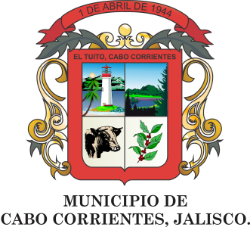 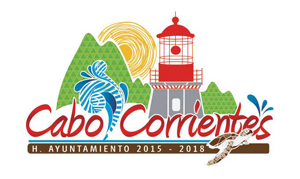 AGENDA PRESIDENCIAL DICIEMBRE 2017AGENDA PRESIDENCIAL DICIEMBRE 2017AGENDA PRESIDENCIAL DICIEMBRE 2017AGENDA PRESIDENCIAL DICIEMBRE 2017AGENDA PRESIDENCIAL DICIEMBRE 2017AGENDA PRESIDENCIAL DICIEMBRE 2017AGENDA PRESIDENCIAL DICIEMBRE 2017LUNESMARTESMIERCOLESJUEVESVIERNESSABADODOMINGO1234 Audiencias Ciudadanas5 Inauguración de la Unidad Médica, en el salón Ejidal de Boca de Tomatlan, a las 04:00p.m.6 Ciudadanas Ciudadanas7 Audiencias Ciudadanas8 Día mundial de los Derechos Humanos, Teatro Vallarta.Comida de cierre de año en Casa Jalisco, Guadalajara Jalisco.9Audiencias Ciudadanas10Audiencias Ciudadanas11Audiencias Ciudadanas  12 Audiencias Ciudadanas13  Audiencias Ciudadanas14  Audiencias Ciudadanas15Audiencias Ciudadanas161718INICIO DE PERIODO VACACIONAL192021 22 232425 26 27 28 29 3031123 REGRESO A LABORES